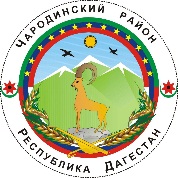 АДМИНИСТРАЦИЯМУНИЦИПАЛЬНОГО ОБРАЗОВАНИЯ «ЧАРОДИНСКИЙ РАЙОН»       П О С Т А Н О ВЛ Е Н И Е от 2 марта 2021 г. № 94 с. ЦурибО проведении паспортизации документов в учреждениях (организациях), расположенных на территории муниципального образования «Чародинский район»В целях проведения паспортизации документов в учреждениях (организациях), расположенных на территории муниципального образования «Чародинский район», проверки состояния делопроизводства в них Администрация муниципального образования «Чародинский район» постановляет: Утвердить прилагаемый график проведения паспортизации документов в учреждениях (организациях), расположенных на территории муниципального образования «Чародинский район» в 2021г. Главам администраций сельских поселений муниципального образования «Чародинский район», руководителям структурных подразделений Администрации муниципального образования «Чародинский район» и муниципальных учреждений муниципального образования «Чародинский район»: при ведении делопроизводства в структурных подразделениях Администрации муниципального образования «Чародинский район», муниципальных учреждений муниципального образования «Чародинский район», администрациях сельских поселений муниципального образования «Чародинский район» строго придерживаться утвержденной номенклатуры дел; усилить контроль за ведением делопроизводства и работой ведомственных архивов структурных подразделений Администрации муниципального образования «Чародинский район», муниципальных учреждений муниципального образования «Чародинский район», администраций сельских поселений муниципального образования «Чародинский район»; оказать муниципальному архиву Администрации муниципального образования «Чародинский район» и лицам, ответственным за проведение паспортизации документов и ведение делопроизводства в структурных подразделениях Администрации муниципального образования «Чародинский район», муниципальных учреждений муниципального образования «Чародинский район», администрациях сельских поселений муниципального образования «Чародинский район» необходимую помощь в проведении паспортизации документов. Главному специалисту муниципального архива Администрации муниципального образования «Чародинский район» Магомедову С.К.: провести паспортизацию документов в учреждениях (организациях), расположенных на территории муниципального образования «Чародинский район» согласно графику, утвержденному п. 1 настоящего постановления; оказать практическую и методическую помощь лицам, ответственным за проведение паспортизации документов и ведение делопроизводства в учреждениях (организациях), расположенных на территории муниципального образования «Чародинский район». Настоящее постановление вступает в силу со дня его подписания. Контроль за исполнением настоящего постановления возложить на управляющего делами Администрации муниципального образования «Чародинский район» Абакарову Ш.И.      Глава Администрации муниципального образования «Чародинский район»                                                                                      М.А. Магомедов   Утверждён постановлением Администрации муниципального образования «Чародинский район» от 2 марта 2021г. №94ГРАФИКпроведения паспортизации документов, в учреждениях (организациях), расположенных на территории МО «Чародинский район» в 2021 г.№Наименование организацийСрокиПримечание1Муниципальный архивМарт2Районное Собрание депутатов МО «Чародинский район»Март3Администрация МО «Чародинский район»Март4Мировой судья судебного участка № 92 Чародинского районаАпрель5Финансовый отдел администрации МО «Чародинский район»Июнь6Отдел сельского хозяйства, экономики и управления муниципальной собственностью администрации МО «Чародинский район»Июнь7СПК им. Карла МарксаАпрель8Филиал Государственное унитарное предприятие «Дагтехинвентаризация» по Чародинскому районуСентябрь9МО «сельсовет Арчибский»Май10МО «сельсовет Гилибский»Июнь11МО «сельсовет Гачадинский»Апрель12МО «сельсовет Гочобский»Апрель13МО «сельсовет Дусрахский»Май14МО «сельсовет Ирибский»Июнь15МО «сельсовет Магарский»Май16МО «сельсовет Суметинский»Апрель17МО «сельсовет Цурибский»Март18МО «село Чарада»Июнь19МО «село Шалиб»Май20МО «село Цадах»Июль21МО «село Мугурух»Июль22МБУ «Редакция районной газеты Чарада»Июль23Отдел образованияСентябрь24МКОУ «Цурибская средняя общеобразовательная школаСентябрь25 МБУ «Районный дом культуры в муниципальном образовании «Чародинский район».Сентябрь26МБУ ДОД «Центр дополнительного образования детей»  Сентябрь27ГБУ РД «Чародинская центральная районная больница»Октябрь28Управление социальной защиты населения в МО «Чародинский район»Октябрь29ГКУ - центр занятости населения в МО «Чародинский район»Октябрь30Территориальная избирательная комиссия Чародинского районаОктябрь